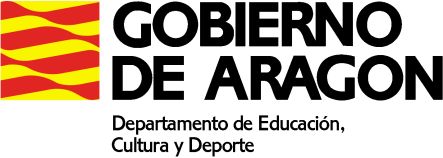 PLAN DE ACTIVIDADES DURANTE LA SUSPENSION DE LAS CLASES LECTIVAS PRESENCIALES (11 a 22 de mayo de 2020)CURSO: 2º ESPAMATERIA: MATEMÁTICASPROFESOR/A: Ernesto Huici Campillos	MAIL del docente: ecasacanal@gmail.comACTIVIDADES SEMANA 8 La semana pasada os proponía empezar el tema 2 del libro de 2º. En concreto os pedía que repasaseis hasta la página 34.Durante esta semana vamos a repasar las operaciones con fracciones que estudiamos en 1º. Para eso os enviaré por correo el libro de 1º en pdf. Se trata de ir al tema 4 del libro de 1º y repasar los apartados que corresponden a la suma, resta, multiplicación y división de fracciones. Os recuerdo que este libro es el que consultamos en Moodle (para no tener que conectaros os lo envío en el pdf del correo)  http://aula2.educa.aragon.es/moodle/course/index.php?categoryid=6Haremos también los ejercicios de las páginas 35, 37 y 38 del libro de 2º ESPA. Os apunto el enlace para poder realizar también ejercicios y consultar el libro de Matemáticas de la editorial  Vicens Vives:http://pdi.vicensvives.com/pdi/mat2e/program/index.html#/lb tema 2 “Fracciones y decimales”Las operaciones las tenéis en la pestaña 4.Realizad actividades de este apartado. En el tema 3 “Potencias” en la pestaña 2 tenéis las “potencias de base fraccionaria y exponente natural”ACTIVIDADES SEMANA 9Después de haber trabajado en las anteriores semanas con fracciones y repasar cómo se opera, ya estamos en condiciones de realizar operaciones combinadas. Para practicar realizad los ejercicios:Libro de 1º ESPA (lo envío como ejercicios en archivo adjunto por correo electrónico).Libro de 2º ESPA: 1 y 3 de la página 42.Para terminar es importante recordar la relación entre las fracciones y los números decimales. Esto nos lo explican en la página 39  de nuestro libro de 2º ESPA. Para practicar tenéis el “Relaciona” de la página 40 y el ejercicio 2 de la página 42.En   Vicens Vives:http://pdi.vicensvives.com/pdi/mat2e/program/index.html#/lbEn Vicens Vives lo tenéis en el tema 2 “Fracciones y decimales”  solo la pestaña 5.ACCESO A MATERIALES ON LINE DE DIFERENTES NIVELES Y MATERIASAcceder a la siguiente dirección: http://aula2.educa.aragon.es/moodle/Elegir una de las enseñanzas: Acceso a Grado MedioAcceso a Grado SuperiorCompetencias Clave de Nivel 2Competencias Clave de Nivel 3ESPADSeleccionar el botón: Entrar como invitadoUtilizar la contraseña adecuada a la enseñanza seleccionada: Competencias Clave N2: estuClaven2_15Competencias Clave N3: estuClaven3_15Acceso a Grado Medio: estuGM_15Acceso a Grado Superior: estuGS_15ESPAD: estuEspad_15www.casacanal.es 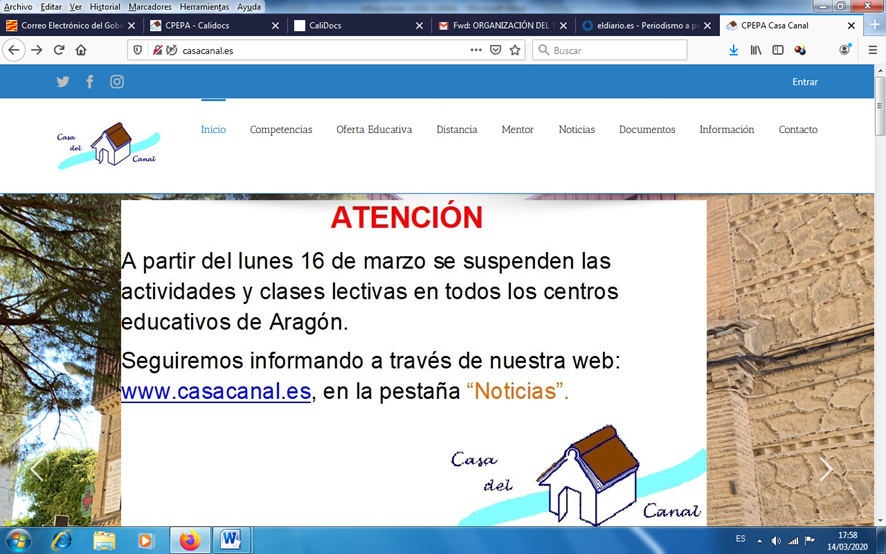 